Об утверждении предельной численности и фонда оплаты труда работников администрации Санарпосинского сельского поселения Вурнарского района Чувашской Республики на 2021 год и на плановый период 2022 и 2023 годов В целях реализации решения Собрания депутатов Санарпосинского сельского поселения Вурнарского района Чувашской Республики от 14 декабря 2020 года №6  «О бюджете Санарпосинского сельского поселения Вурнарского района Чувашской Республики на 2021 год и на плановый период 2022 и 2023 годов» администрация Санарпосинского сельского поселения Вурнарского района Чувашской Республики п о с т а н о в л я е т:Утвердить предельную численность и фонд оплаты труда работников администрации Санарпосинского сельского поселения Вурнарского района Чувашской Республики на 2021 год и плановый период 2022 и 2023 годов согласно приложению к настоящему постановлению.Глава администрации  Санарпосинского сельского поселения                                  	                               В.А. БеловЧĂВАШ РЕСПУБЛИКИ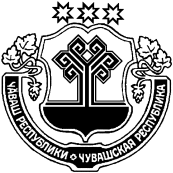 ВАРНАР РАЙОНĚ ЧУВАШСКАЯ РЕСПУБЛИКА ВУРНАРСКИЙ РАЙОН  САНАРПУС ЯЛ ПОСЕЛЕНИЙЕНАДМИНИСТРАЦИЙЕ ЙЫШАНУ«23» декабря 2020 г.   № 63САНАРПУÇ ялĕАДМИНИСТРАЦИЯСАНАРПОСИНСКОГО СЕЛЬСКОГО ПОСЕЛЕНИЯПОСТАНОВЛЕНИЕ«23» декабря 2020 г.   № 63д. САНАРПОСИ